ЧЕРКАСЬК   А МІСЬКА РАДА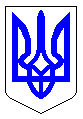 ЧЕРКАСЬКА МІСЬКА РАДАВИКОНАВЧИЙ КОМІТЕТРІШЕННЯВід 19.02.2016 № 192Про погодження заявищодо продовження паспорту прив’язки  ТСТОВ «Голубка» по вул. Петровського, біля будинку № 160/1Розглянувши заяву товариства з обмеженою відповідальністю «Голубка»  відповідно до ст. 31, ст. 40 Закону України «Про місцеве самоврядування в Україні», пункту 5.3 Положення про розміщення тимчасових споруд для провадження підприємницької діяльності у м. Черкаси (зі змінами), затвердженого рішенням Черкаської міської ради від 05.04.2012 № 3-753, виконавчий комітет Черкаської міської радиВИРІШИВ:1. Погодити заяву товариству з обмеженою відповідальністю «Голубка» від 02.02.2016 № 1289-ТС2 щодо можливості продовження паспорту прив’язки тимчасової споруди  (павільйон та сезонний майданчик  для обслуговування населення) по вул. Петровського, біля будинку № 160/1.2. Управлінню планування та архітектури департаменту архітектури, містобудування та інспектування надати замовнику лист про відповідність намірів розміщення ТС (додається).3. Контроль за виконанням рішення покласти на директора департаменту архітектури, містобудування та інспектування Савіна А.О.Міський голова 								          А. В. БондаренкоДодаток до рішення виконавчого комітетувід ___________    № ________Лист про продовження паспорту прив’язки ТС ТОВ «Голубка» (заява від 02.02.2016 № 1289-ТС2)Можливість продовження  паспорту прив’язки ТС ( павільйону), площею до  
26,2 кв. м. та (літнього майданчику) площею 48,2 кв. м по вул. Петровського, біля будинку  № 160/1 , погоджено строком на п’ять  років.Відхилення від паспорта прив'язки ТС не допускається.         Виконання благоустрою замовником є обов'язковим.         Встановлення тимчасових споруд здійснюється на підставі та відповідно до паспорту прив’язки ТС.Начальник управління планування та архітектури департаменту архітектури, містобудування та інспектування						        В. В. ЧернухаЧеркаської міської ради 